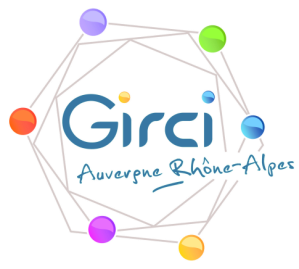 Dans le cas où le porteur du projet n’est pas un IDE, il doit désigner un investigateur coordonnateur à son projet (médecin, cadre infirmier, IDE). Le porteur paramédical doit compléter le CV ci-dessous. Nom :Prénom :	Date de naissance :Fonction:Adresse professionnelle :Adresse professionnelle :Tel :Adresse e-mail :Adresse e-mail :FormationFormationDiplômes :Diplômes :Spécialité(s) ou Compétence(s) :Spécialité(s) ou Compétence(s) :Expérience en rechercheExpérience en rechercheFormation aux BPCOUI              NON               Précisez « mois / année » de la dernière formation : Fournir attestation si disponible Précisez « mois / année » de la dernière formation : Fournir attestation si disponible Participation à des projets de rechercheParticipation à des projets de rechercheOUI              NON               Liste des projets et coordonnateurs des projets :Liste des projets et coordonnateurs des projets :